Shiftbase Sjabloon
Voorbeeld Beoordelingsformulier
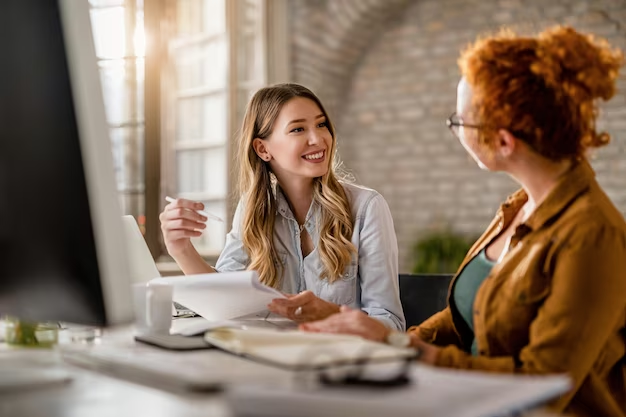 Over het beoordelingsgesprek verslagEen van de complexe uitdagingen in personeelsbeheer is de effectieve uitvoering en documentatie van beoordelingsgesprekken. De juiste aanpak bij het vastleggen van deze gesprekken is belangrijk om de communicatie binnen het bedrijf transparant en begrijpelijk te maken. Een goed gestructureerd en professioneel geleid beoordelingsgesprek kan niet alleen helpen bij het verhelderen van verwachtingen, maar kan ook ertoe leiden dat werknemers zich gewaardeerd voelen. Het is belangrijk om effectieve technieken te gebruiken voor het geven en ontvangen van feedback, het stellen van doelen en het stimuleren van medewerkersontwikkeling.We begrijpen dat het leiden en vastleggen van beoordelingsgesprekken een veeleisende taak kan zijn, daarom bieden we jou een voorbeeld aan die als inspiratie kan dienen. We zijn ervan overtuigd dat heldere en respectvolle communicatie bij werknemers beoordelingsgesprekken voordelig is voor alle betrokkenen, en we hopen dat dit voorbeeld jou kan helpen de gesprekken te optimaliseren en positieve relaties in het team kan bevorderen.___________________________                                          _______________________Datum, handtekening leidinggevende                                          Datum, handtekening medewerkerProbeer Shiftbase 14 dagen gratis uit.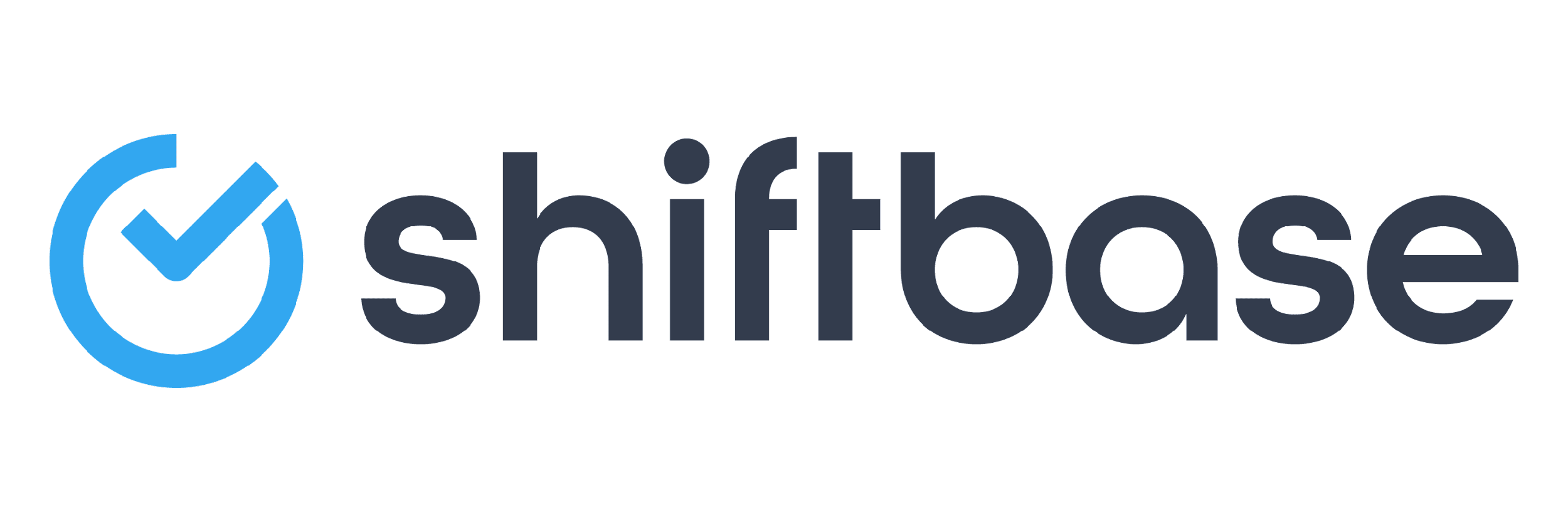 Ontdek de uitgebreide HR-functies van Shiftbase en leer hoe je alle werknemersgegevens op één plek kunt beheren. Met Shiftbase kun je gedetailleerde analyses van jouw bedrijfsprestaties maken en waardevolle inzichten in jouw bedrijf verkrijgen. Profiteer van aanpasbare rapporten en dashboards die je een realtime overzicht geven van het hele bedrijf. Ervaar zelf hoe Shiftbase jouw HR-processen vereenvoudigt en je bedrijfsvoering optimaliseert.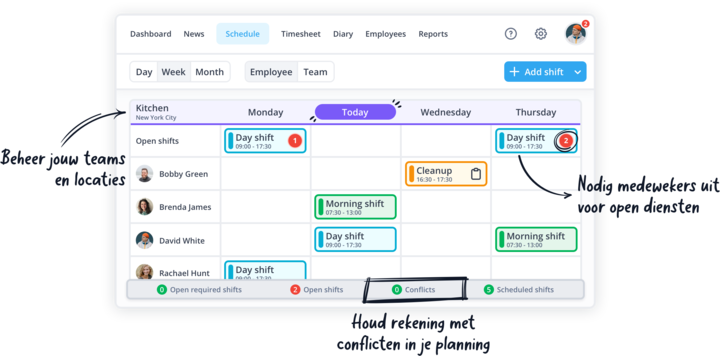 NU GRATIS TESTENVerslag beoordelingsgesprek    Verslag beoordelingsgesprek    Verslag beoordelingsgesprek    Verslag beoordelingsgesprek    Verslag beoordelingsgesprek    NaamDatum van indiensttredenFunctieDatum vorig gesprekLeidinggevendeDatum gesprek:Evaluatie afspraken uit vorig beoordelingsgesprekEvaluatie afspraken uit vorig beoordelingsgesprekEvaluatie afspraken uit vorig beoordelingsgesprekEvaluatie afspraken uit vorig beoordelingsgesprekEvaluatie afspraken uit vorig beoordelingsgesprekOpmerkingenOpmerkingenAfsprakenAfsprakenInzet en loyaliteitInzet en loyaliteitInzet en loyaliteitInzet en loyaliteitInzet en loyaliteitLoyaliteitLoyaliteitProactiviteitProactiviteitProductiviteitProductiviteitKwaliteitKwaliteitCollegialiteit en samenwerkingCollegialiteit en samenwerkingCollegialiteit en samenwerkingCollegialiteit en samenwerkingCollegialiteit en samenwerkingSamenwerking met collega’sSamenwerking met collega’sSamenwerking met andere afdelingenSamenwerking met andere afdelingenSamenwerking met leidinggevendeSamenwerking met leidinggevendeVoldoende ondersteuning/ begeleiding aanwezig?Voldoende ondersteuning/ begeleiding aanwezig?Organisatie van het werkOrganisatie van het werkOrganisatie van het werkOrganisatie van het werkOrganisatie van het werkOrganisatie van eigen werkOrganisatie van eigen werkVerbeterpunten eigen werkVerbeterpunten eigen werkVerbeterpunten voor het team/de organisatieVerbeterpunten voor het team/de organisatieLoopbaan en ontwikkelingLoopbaan en ontwikkelingLoopbaan en ontwikkelingLoopbaan en ontwikkelingLoopbaan en ontwikkelingAmbitiesAmbitiesOndersteuning nodig?Ondersteuning nodig?Gewenste cursus of trainingGewenste cursus of trainingMotivatie voor eigen werkMotivatie voor eigen werkVakinhoudelijke kennis op niveau?Vakinhoudelijke kennis op niveau?Werkdruk en verzuimWerkdruk en verzuimWerkdruk en verzuimWerkdruk en verzuimWerkdruk en verzuimWerkdruk te hoog/laag?Werkdruk te hoog/laag?ZiekteverzuimZiekteverzuimBijzondere omstandighedenBijzondere omstandighedenVerbeterpunten of oplossingenVerbeterpunten of oplossingenOverige onderwerpenOverige onderwerpenOverige onderwerpenOverige onderwerpenOverige onderwerpenWerk/privé balans, thuiswerkplek, overige onderwerpen mbt het functioneren en het werk.Werk/privé balans, thuiswerkplek, overige onderwerpen mbt het functioneren en het werk.